УКРАЇНАПАВЛОГРАДСЬКА МІСЬКА РАДАДНІПРОПЕТРОВСЬКОЇ ОБЛАСТІ(46 сесія VIIІ скликання)РІШЕННЯПро внесення змін до відомостей,що містяться в Єдиному державному реєстрі юридичних осіб, фізичних осіб – підприємців та громадських формувань	Згідно зі ст. 143, 144 Конституції України, ст. 25, п.30 ч.1 ст. 26, ч.1 ст. 59 Закону України „Про місцеве самоврядування в Україні”, ч.4. ст. 78 Господарського кодексу України, Цивільного кодексу України, ст.. 17 Закону України «Про державну реєстрацію юридичних осіб, фізичних осіб – підприємців та громадських формувань», Павлоградська міська радаВ И Р І Ш И Л А:1. Внести наступні зміни до відомостей, що містяться в Єдиному державному реєстрі юридичних осіб, фізичних осіб – підприємців та громадських формувань:- збільшити  статутний капітал Комунального  підприємства «Затишне місто»   Павлоградської міської ради на 175 000,00 грн.(сто сімдесят п’ять тисяч гривень 00 коп.) і встановити  його в  розмірі 45 692 476 ,73 грн. (сорок п’ять мільйонів шістсот дев’яносто дві  тисяч  чотиріста  сімдесят шість  гривень 73 коп).- визначити, що збільшення статутного капіталу відповідно до п. 1 цього рішення здійснюється шляхом внесків за рахунок коштів з місцевого бюджету.2. Внести  зміни до відомостей, що містяться в Єдиному державному реєстрі юридичних осіб, фізичних осіб – підприємців та громадських формувань про засновника, а саме:-  внесок до статутного капіталу Засновника складає  45 692  476,73 грн. (сорок п’ять мільйонів шістсот дев’яносто дві  тисяч чотиріста  сімдесят шість  гривень 73 коп.).3. Внести зміни до статуту Комунального підприємства «Затишне місто» Павлоградської міської ради шляхом викладення статуту в новій редакції.4.Затвердити статут Комунального підприємства «Затишне місто» Павлоградської міської ради в новій редакції (додається).5. Відповідальність по виконанню даного рішення покласти на директора КП «Затишне місто» Павлоградської міської ради.6. Загальне керівництво за виконання цього рішення покласти на першого заступника міського голови.7. Контроль за виконанням цього рішення покласти на постійну депутатську комісію з питань комунальної власності, житлово-комунального господарства, будівництва та транспорту і постійну комісію з питань планування бюджету, фінансів, економічних реформ, інвестицій, підприємництва та торгівлі.Рішення на розгляд ради винесено згідно з розпорядженням міського голови від________ №_________Рішення підготував:Директор КП «Затишне місто»	Павлоградської міської ради              		      Василь КОРІНЕВСЬКИЙСекретар міської ради					       Сергій ОСТРЕНКОПерший заступник міського голови 		       Олександр РАДІОНОВНачальник фінансового управління			        Раїса РОЇК  Начальник УКГ та Б		                                      Андрій ЗАВГОРОДНІЙ  Начальник юридичного відділу			        Олег ЯЛИННИЙ  від “     ”   грудня  2023 р. №       Міський головаАнатолій ВЕРШИНА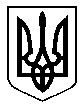 